Meeting Notes for 13 May 2019 for Ohio Valley Chapter SETAC BOD Monthly Conference Call
Conference Number(s): 202-991-0477; Conference Code: 5258573
Attendees: Craig Voros, Jim Lazorchak, Louise Stevenson, Reed Johnson, Kay Fritz, Geoff Rhodes, Angela Schmidt, Sarah Bowman, and Roger Yeardley (joined late); Non-BOD Alison Piquet; absent via notification: Diane Henshel, Roman Lanno, Joe Shaw, and Brandon Armstrong.1.) Attendance and Call to Order:  2.) Board of Directors Election Results:President Elect: Kay Fritz (12 votes of 23)New BOD Member (3 year term): Joe Shaw (11 votes of 23)Student BOD Representative: James Feller (13 votes of 23)Social Media and Website: Geoff Rhodes (unopposed)NASAC Representative: Tyler Firkus (13 votes of 23).3.) Committee Updates and discussion:	a.) Meeting Planning Committee – Dione Dionysiou, Allison Piquet, Jim Lazorchak, Angela	Schmidt, Will Clabaugh, Craig Voros, and Brandon ArmstrongAll to review the SOP to be resent by AngelaJim will send an update to all the CommitteeNeed to send out request for the rest of membership body to see if they would like to be on the committee	b.) Nominations Committee – Need to develop membership	c.) Website/Social Media – Geoffrey Rhodesworking with Tyler to get things turned overwill communicate items from 2020 Meeting	d.) Membership Committee – Suggestion was made to develop a Membership CommitteeNeed to identify someone to be Chairperson4.) Treasurer Update – See Report attached. Current Balance: $2,056.45	a.) Need to determine the amount of available funds for SETAC NA Travel Awards	b.) June 26 submittal for abstracts	c.) Need to identify and discuss the timing for the announcement at 10 June call. 5.) Old Business:Changes to by-laws still pendingNon-profit status/needs7.) Action ItemsChanges to by-laws still pending, Craig to work with Brandon and Angela to set in motionNon-profit status/needs, Craig to speak to Greg, Angela check IRS website for updatesCraig - update google document with results for the Regional Chapters CommitteeCraig to send Leah Horton the write-up of our Regional Meeting after Angela sends to CraigRoger will send Craig link to pictures from 2019 MeetingAngela to send CLP certificates to Jim, Kay, Sarah, and Roger. Already sent Brandon.Angela to prepare and send Award Certificates to the Students8.) Next conference call – 10 June 2019  Regional Chapter of SETAC 
Society of Environmental Toxicology and Chemistry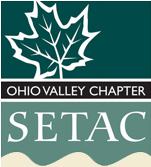 http://chapters.setac.org/ohiovalley/newsite/home.htmPrepared: March 2019Treasury Report Reflects Activity from January 2019 to March 2019Starting Balance of Funds:$2,078.71Activities:1.) OVC Student Awardsa.) Alexander Steele – 	Check Number 161 - $350 (Marian Vinegar Award)b.) Kristi Weighman – 	Check Number 162 - $200 (Best Graduate Presentation)c.) James Feller – 		Check Number 163 - $200 (Best Graduate Poster)d.) Eva Stebel - 		Check Number 164 $100 (Undergraduate Presentation)e.) Tawni Riker - 		Check Number 165 $100 (Best Undergrad Poster)2.) OVC Meeting Expenses  a.) Homestretch Café – 	Check #192 – $443.00b.) Falls of the Ohio – 	Check # 191 - $100.00c.) A Schmidt - 		Check #193 – 468.263.) Deposit 1,839.00 4.) Deposit for Meeting Attendees - $122.00 via PayPalCurrent Balance of Funds: $2,056.45Respectfully submitted,Angela SchmidtOhio Valley ChapterSociety of Toxicology and ChemistrySecretary and Treasurer(812) 926-4921 or (502) 315-6313